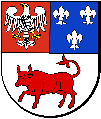 IZP.272.9.2020Załącznik nr 4do ogłoszenia - zapytanie ofertowe „Dostawa sprzętu komputerowego dla jednostek oświatowych Powiatu Tureckiego w ramach projektu „Zdalna Szkoła” IIOŚWIADCZENIE WYKONAWCY wymagane w zakresie wypełnienia obowiązków informacyjnych przewidzianych w art. 13 lub art. 14 RODO Oświadczam, że wypełniłem obowiązki informacyjne przewidziane w art. 13 lub art. 14 RODO wobec osób fizycznych, od których dane osobowe bezpośrednio lub pośrednio pozyskałem w celu ubiegania                                   się o udzielenie zamówienia publicznego w niniejszym postępowaniu.UwagaWykonawca ubiegając się o udzielenie zamówienia publicznego jest zobowiązany do wypełnienia wszystkich obowiązków formalno-prawnych związanych                z udziałem w postępowaniu. Do obowiązków tych należą m.in. obowiązki wynikające z RODO), w szczególności obowiązek informacyjny przewidziany w art. 13 RODO względem osób fizycznych, których dane osobowe dotyczą i od których dane te wykonawca bezpośrednio pozyskał. Jednakże obowiązek informacyjny wynikający z art. 13 RODO nie będzie miał zastosowania, gdy i w zakresie, w jakim osoba fizyczna, której dane dotyczą, dysponuje                      już tymi informacjami (vide: art. 13 ust. 4).Ponadto wykonawca musi wypełnić obowiązek informacyjny wynikający z art. 14 RODO względem osób fizycznych, których dane przekazuje zamawiającemu i których dane pośrednio pozyskał, chyba że ma zastosowanie co najmniej jedno z włączeń, o których mowa w art. 14 ust. 5 RODO.W celu zapewnienia, że wykonawca wypełnił ww. obowiązki informacyjne oraz ochrony prawnie uzasadnionych interesów osoby trzeciej, której dane zostały przekazane w związku z udziałem wykonawcy w postępowaniu, wykonawca składa w postępowaniu o udzielenie zamówienia publicznego oświadczenie                o wypełnieniu przez niego obowiązków informacyjnych przewidzianych w art. 13 lub art. 14 RODO.……………………………, dn. _ _ - _ _ - 2020r.       (miejscowość)………………………………..…………………..(Podpis/y osoby/ób uprawnionej/ych 
do składania oferty oraz pieczątka/i)